Unit 5 Lesson 1: Name the PartsWU Which One Doesn’t Belong: Shapes with Parts (Warm up)Student Task StatementWhich one doesn’t belong?A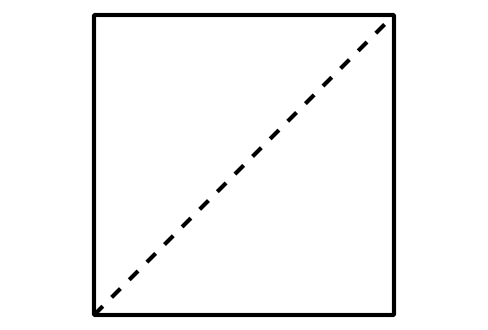 B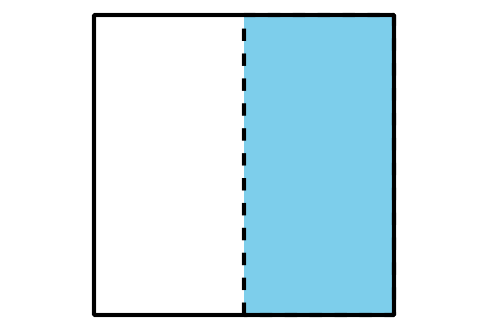 C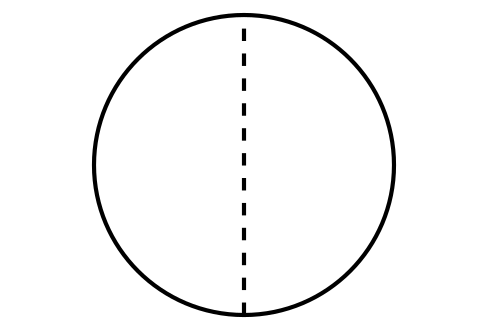 D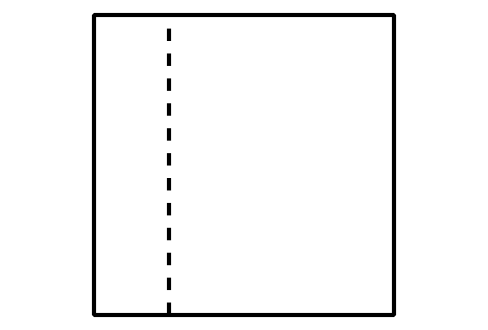 1 Card Sort: PartitionsStudent Task StatementYour teacher will give you a set of cards that show some shapes that are partitioned. Sort the cards into 2 categories of your choosing. Be prepared to explain the meaning of your categories.A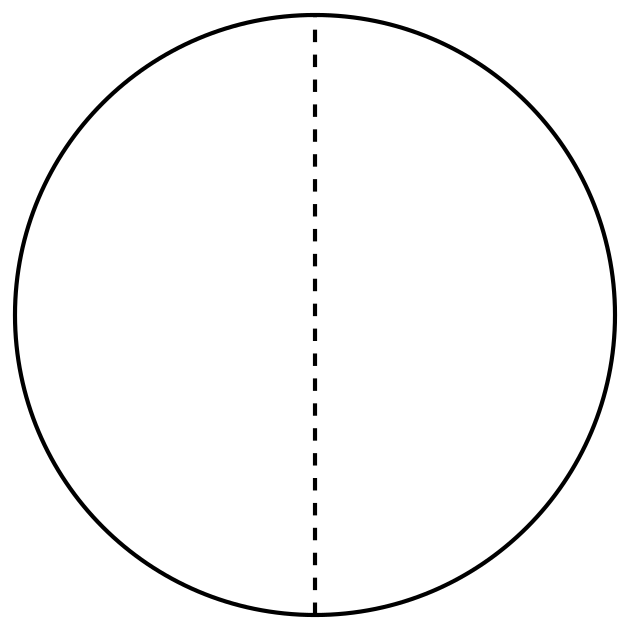 E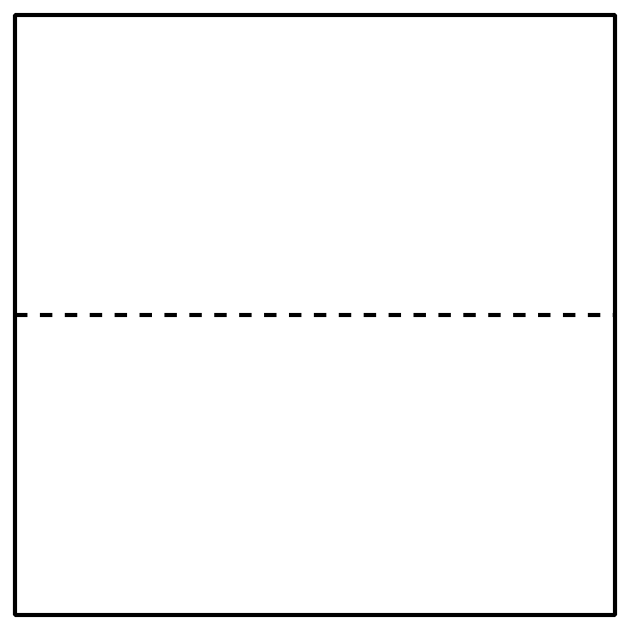 I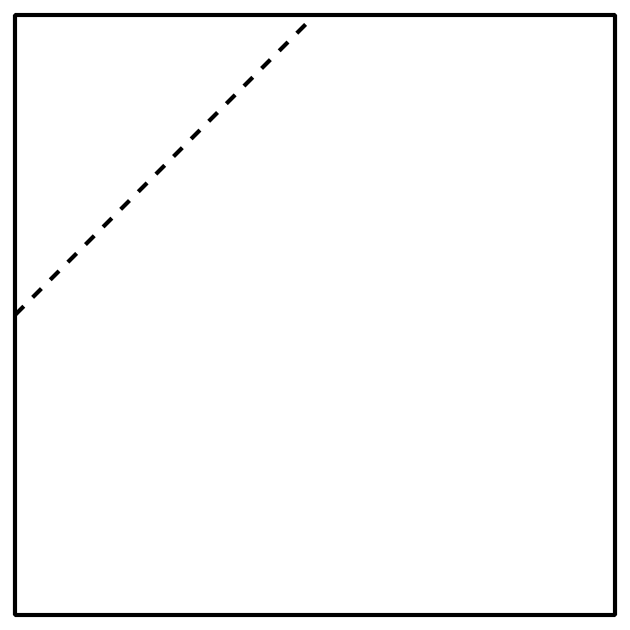 B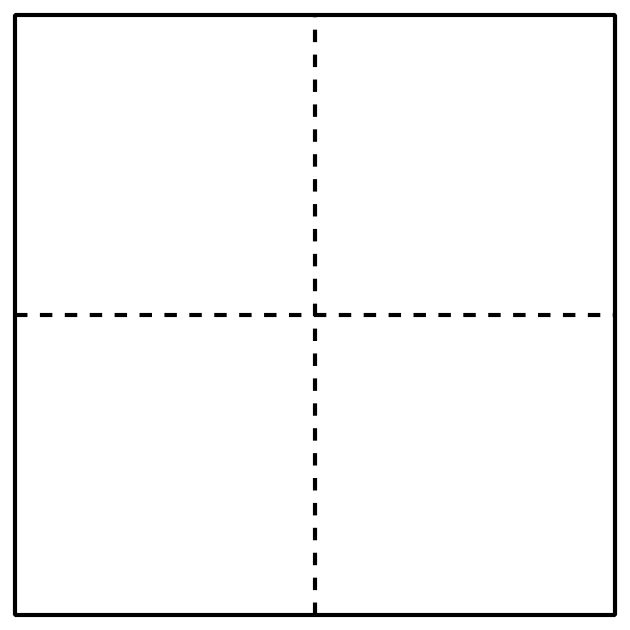 F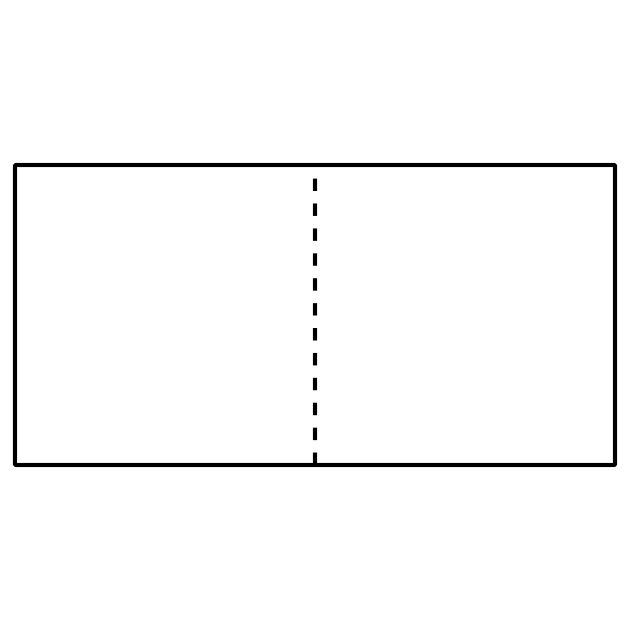 J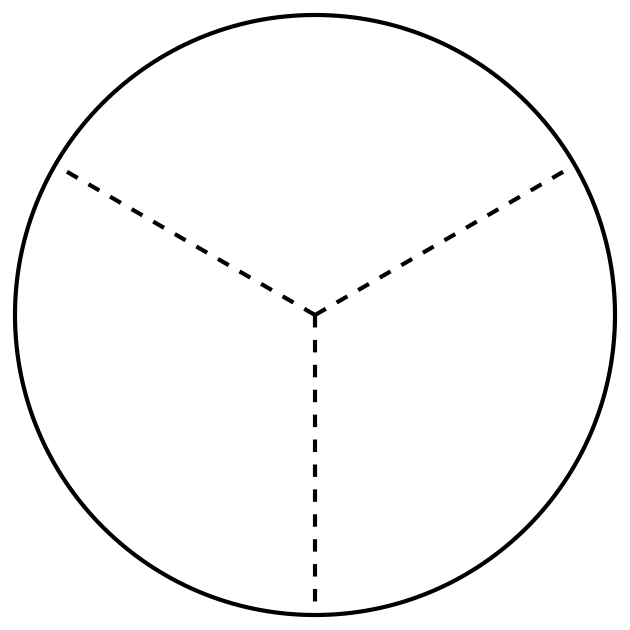 C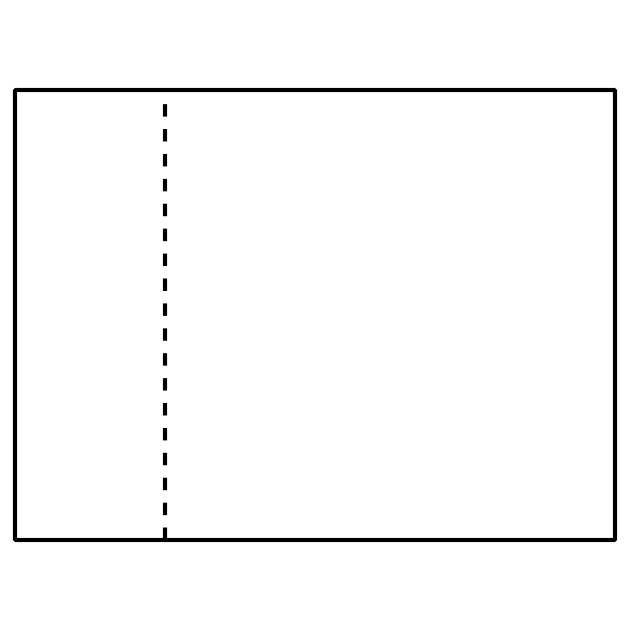 G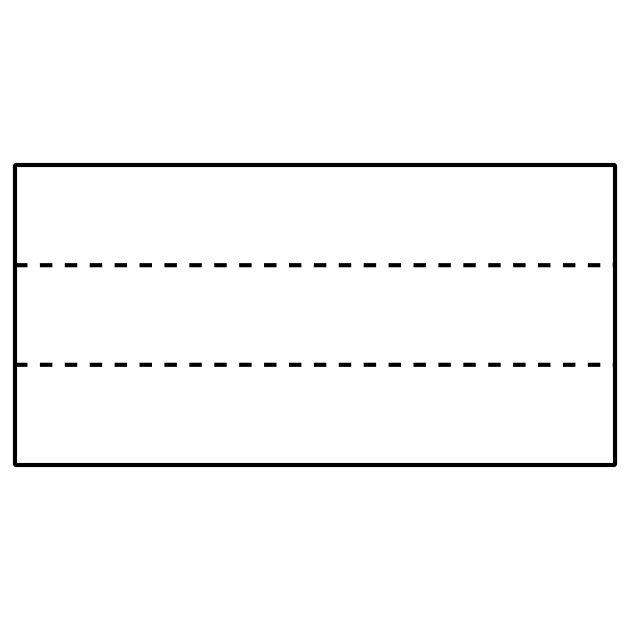 K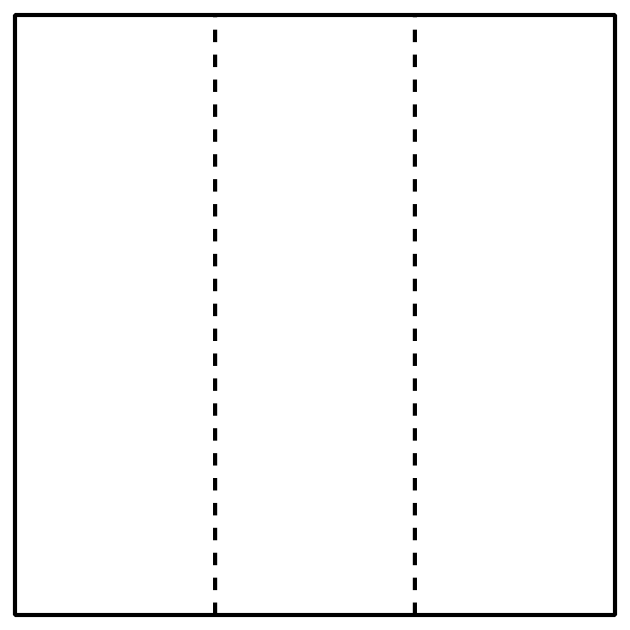 D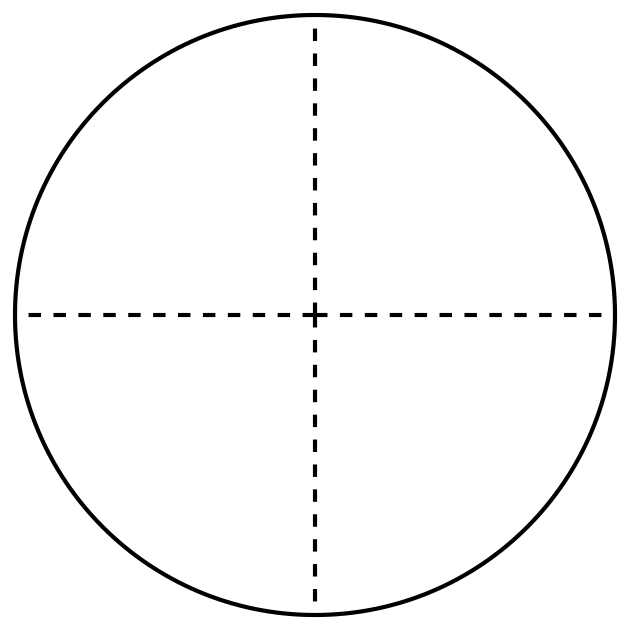 H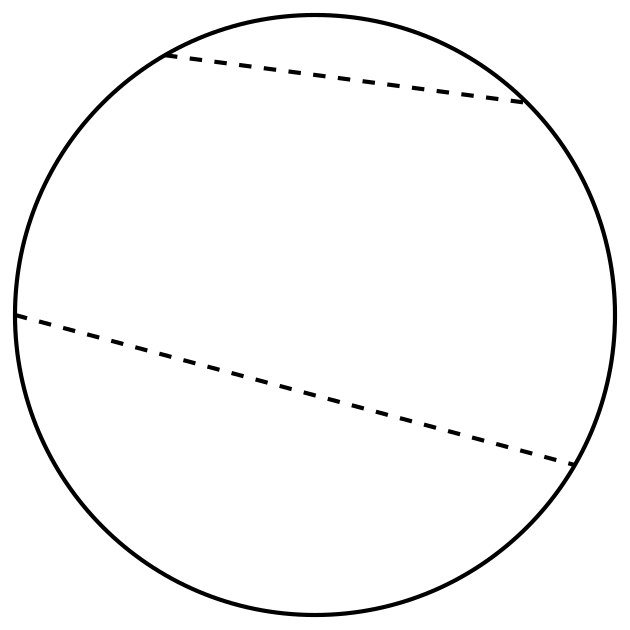 L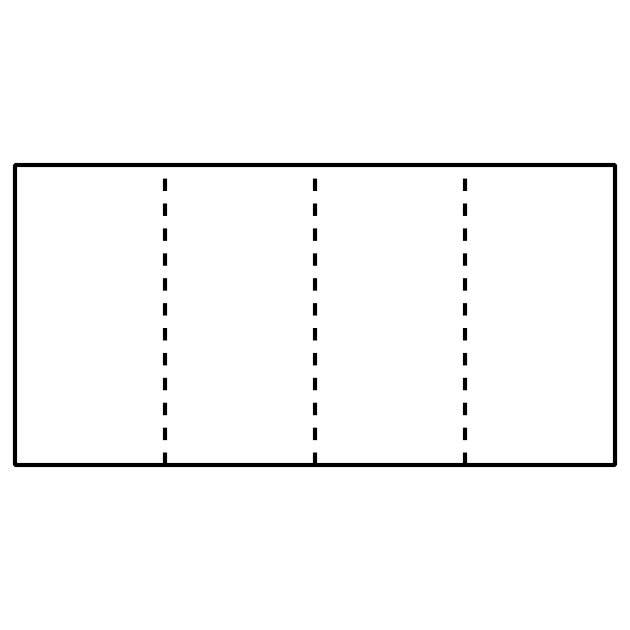 2 Fold and NameStudent Task StatementFold each rectangle your teacher gives you into 3, 6, 4, or 8 equal parts. Draw lines where you folded to partition the rectangles. Be prepared to share how you folded your shapes.Images for Activity Synthesis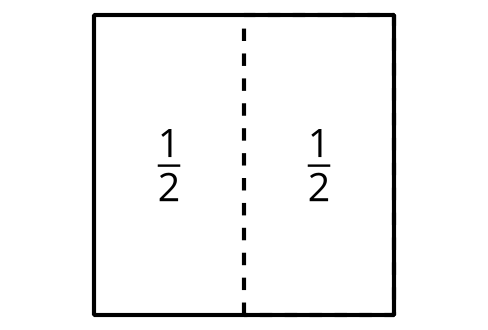 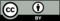 © CC BY 2021 Illustrative Mathematics®